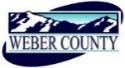 PUBLIC NOTICE is hereby given that the Board of Commissioners of Weber County, Utah will hold a regular commission meeting in the Commission Chambers of the Weber Center, 2380 Washington Boulevard, Ogden, Utah, commencing at 10:00 a.m. on Tuesday, the 10th day of January, 2017.                  The agenda for the meeting consists of the following:A.	Welcome – Commissioner Ebert B. 	Invocation- C.	Pledge of Allegiance-D.	Thought of the Day- Commissioner HarveyE.	Presentation	1.	Presentation from the for the Utah Division of Wildlife Resources of the Payment in Lieu of Taxes Check.	Presenter: Justin Dolling, Northern Region Supervisor2.	Presentation on Salvation Army's effort in feeding and clothing those in need in Weber County.	Presenter: Captain Donald WarrinerF.		Consent Items Request for approval of warrants #412883 - #412900 in the amount of $2,529,326.40.Request for approval of purchase orders in the amount of $263,500.05. Request for approval of minutes for the meetings held on December 20, 2016 and January 3, 2016.Request for approval  to set the date of January 24, 2017 at 10:00 am for a public hearing to consider and 	take action on a request to amend the side yard setbacks in the Ogden Valley Destination and Recreation 	Resort Zone (§104-29) in the Uniform Land Use Code of Weber County, Utah.Request for approval of ACH payment to US Bank in the amount of $127,252.80 for purchasing card 	transactions made through the billing cycle ending December 26, 2016.G. 		Action Items1.	Request for approval of a contract by and between Weber County and the Ogden-Weber Convention 	Visitors 	Bureau.	Presenter: Sara Toliver2.	Request for approval of Public Defender contracts by and between Weber County and the following  	attorneys and investigator: 						 Ammon Nelson						 Andrew Heyward							 Carol Mortensen													 James Retallick														 Jason Widdison						 Jennifer Clark														 Jonathan Hanks													 Jonathan Pace							 Logan Bushell														 Martin Gravis														 Mary Anne Ellis														 Michael Bouwhuis													 Randall Marshall													 Richard Williams													 Robert Brunson														 Samuel Newton		Presenter: Bryan Baron	3.	Request for approval of a resolution of the County Commissioners of Weber County appointing members 			to the Weber Mosquito Abatement District.		Presenter: Commissioner Ebert	4.	Request for approval of a resolution of the County Commissioners of Weber County appointing members 			to the Arena Board.		Presenter: Jennifer Graham	5.	Request for approval of a contract by and between Weber County and Trax AV to supply sound at the 			2017 HOF Winterfest.		Presenter: Jennifer Graham	6.	Request for approval of a contract by and between Weber County and Broken Heart Rodeo to hold the 			Intermountain Icebreaker High School Invitational Rodeo at the Golden Spike Event Center.		Presenter: Jennifer Graham	7.	Request for approval of a contract by and between Weber County and World Championship Cutter and 			Chariot Racing Association to hold the World Cutter and Chariot Racing Championships at the Golden 			Spike Event Center.		Presenter: Jennifer Graham8.	Approval of a Resolution for the Interlocal Agreement Amendment with Taylor West Weber Water Improvement District on the 3500 West roadway project.	Presenter: Jared Andersen9.	Approval of the Right of Way Contract with Joseph F.  Giordano for Parcel 11 on the 12th Street roadway project.		Presenter: Jared AndersenH.	        Public comments   (Please limit comments to 3 minutes)I.             AdjournCERTIFICATE OF POSTINGThe undersigned duly appointed Administrative Coordinator in the County Commission Office does hereby certify that the about Notice and Agenda were posted as required by law this 6th of January 2017.							___________________________							Shelly HalacyIn compliance with the Americans with Disabilities Act, persons needing auxiliary services for these meetings should call the Weber County Commission Office at 801-399-8406 at least 24 hours prior to the meeting. This meeting is streamed live. (To see attached documents online: http://www.webercountyutah.gov/Transparency/commission_meetings.php, click on highlighted words)                   